Dette skjemaet skal fylles ut av PRODUSENT av fugemasse. Det er viktig at opplysningene gitt her er riktige, og det oppfordres til grundighet når man undersøker hvorvidt emisjonstester og/eller testrapporter viser at produktet tilfredsstiller de standardene og emisjonsgrensene som BREEAM-NOR stiller krav til. Ved tvil bør produsenten benytte egne interne og eksterne konsulenter. Feilaktige og villedende opplysninger kan få juridiske etterspill.Ferdig utfylt skjema undertegnes av en juridisk ansvarlig person hos produsent, for eksempel teknisk sjef eller daglig leder.På www.ngbc.no under “Vanlig stilte spørsmål”, gis hjelp til å vurdere ulike kjente emisjonssertifikater opp mot kravene i NS-EN 15251.Merk at emisjonene her er oppgitt i mg/m2h. De fleste emisjonssertifikater oppgir emisjoner i mg/m3. Det finnes en metode for å konvertere disse slik at man kan sammenligne resultater. Deres foretrukne laboratorium kan bistå dere med dette.Merk at M1 er den eneste kjente emisjonsmerkeordningen der ammoniakk inngår som en av de emisjonene som måles!FUGEMASSEEgendeklarasjon på at navngitte produkter tilfredsstiller de krav som stilles til fugemasse i BREEAM-NORs emne Hea 9PRODUSENT:PRODUSENT:Motek ASMotek ASMotek ASMotek ASMotek ASHANDELSNAVN: HANDELSNAVN: Motek byggskum ECOMotek AkrylMS fugemasseMotek Maler AkrylMotek byggskum ECOMotek AkrylMS fugemasseMotek Maler AkrylMotek byggskum ECOMotek AkrylMS fugemasseMotek Maler AkrylMotek byggskum ECOMotek AkrylMS fugemasseMotek Maler AkrylMotek byggskum ECOMotek AkrylMS fugemasseMotek Maler AkrylDOKUMENTASJONDOKUMENTASJONDOKUMENTASJONJANEIKommentarKRAVKRAVKRAVRelevante standarder1.Produktet har en emisjonstest som viser at emisjoner av TVOC er under 0,2 mg/m2h 1) 2)Produktet har en emisjonstest som viser at emisjoner av TVOC er under 0,2 mg/m2h 1) 2)NS-EN 15251:2007 (Tillegg C)XHar emisjons sertifikat EC1+2.Produktet har en emisjonstest som viser at emisjoner av formaldehyd er under 0,05 mg/m2h 1) 2)Produktet har en emisjonstest som viser at emisjoner av formaldehyd er under 0,05 mg/m2h 1) 2)NS-EN 15251:2007 (Tillegg C)xHar emisjons sertifikat EC1+3.aProduktet har en emisjonstest som viser at emisjoner av ammoniakk er under 0,03 mg/m2h 1) 2) 3)Produktet har en emisjonstest som viser at emisjoner av ammoniakk er under 0,03 mg/m2h 1) 2) 3)NS-EN 15251:2007 (Tillegg C)x3.bProduktet har ikke en emisjonstest som måler emisjoner av ammoniakk, men undertegnede kan bekrefteAt ammoniakk ikke er sporbart aktivt i produktet, OG At produktet ikke inneholder stoffer som kan avspaltes til ammoniakkProduktet har ikke en emisjonstest som måler emisjoner av ammoniakk, men undertegnede kan bekrefteAt ammoniakk ikke er sporbart aktivt i produktet, OG At produktet ikke inneholder stoffer som kan avspaltes til ammoniakkProduktet har ikke en emisjonstest som måler emisjoner av ammoniakk, men undertegnede kan bekrefteAt ammoniakk ikke er sporbart aktivt i produktet, OG At produktet ikke inneholder stoffer som kan avspaltes til ammoniakkxIkke tilsatt noe ammoniakk i produktet4.Produktet har en emisjonstest som viser at emisjoner av kreftfremkallende forbindelser (IARC) er under 0,005 mg/m2h 1) 2)NS-EN 15251:2007 (Tillegg C)xHar emisjons sertifikat EC1+5.Produktet har en emisjonstest som viser at misnøye med lukt er under 15%. Gjelder kun hvis relevant for produktet.1)  NS-EN 15251:2007 (Tillegg C)xIkke relevant, ingen lukt6. Testene i punkt 1-5 er utført iht. ISO 16000-serien med målinger gjort etter 28 dager.ISO 16000xHar emisjons sertifikat EC1+Juridisk Ansvarlig: Andreas NilssonStilling: ProduktsjefDato: 28/10-2015Signatur: 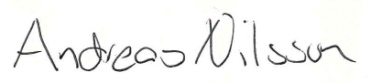 Signatur: Signatur: 